Spelling Mrs Thompson’s group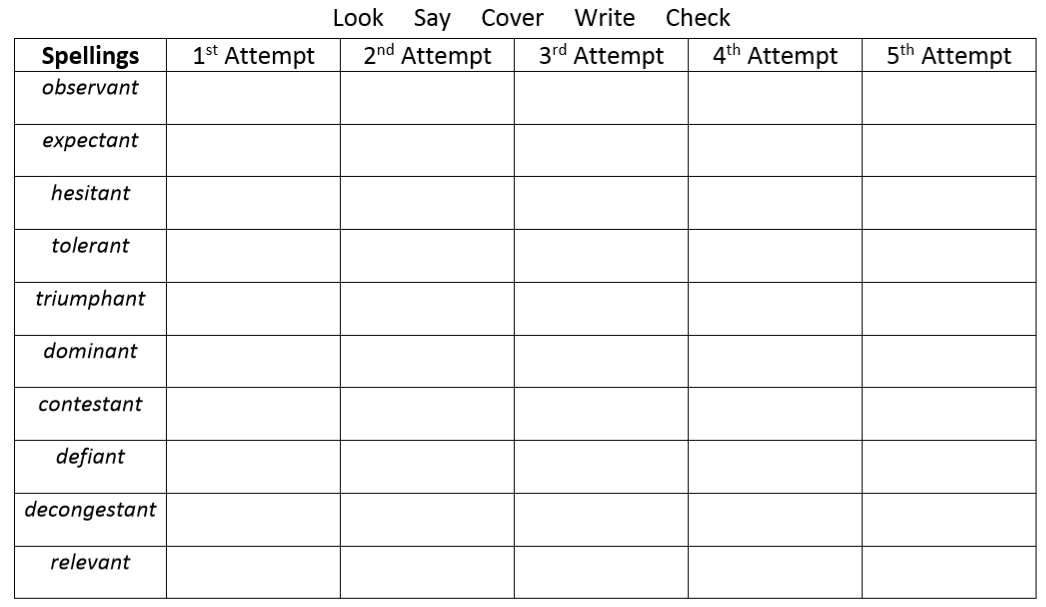 